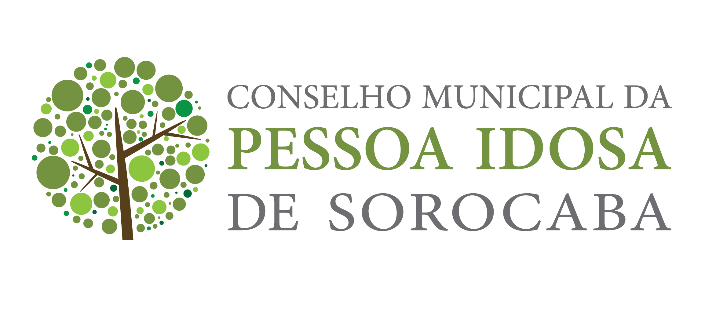 PAUTA 45ª reunião (05 de agosto de 2021)Ligações recebidas;Ofícios;Cadastro de entidades;Edital;Apresentação do novo coordenador do Clube do Idoso;Coordenadoria do idoso;Outros.